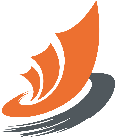 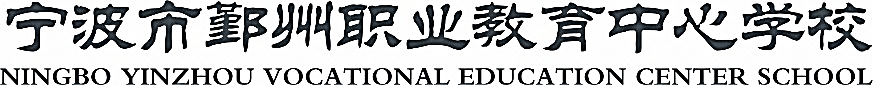 2016学年鄞州职教中心科创协会会议记录本鄞州职教中心科创协会会议记录表                                                     记录人：会议名称：会议目的：会议时间：201   年    月    日星期（    ）         点    分到    点    分会议地点：会议主持人（负责人）：              拍照：       摄像：      宣传报道：参加人员：会议准备（人员分工、实施方式、器材、场地等具体方案）：会议内容及过程记录：会议总结：改进建议：